от 27 мая 2021 года									       № 221-рО внесении изменений в распоряжение администрации городского округа город Шахунья Нижегородской области от 21.10.2020 № 357-р «Об утверждении плана проведения проверок соблюдения земельного законодательства и использования земель физическими лицами на территории городского округа город Шахунья Нижегородской области в 2021 году» В соответствии с пунктом 4 статьи 71 Земельного кодекса Российской Федерации, частью 6.3 статьи 9 Федерального закона от 26.12.2008 294-ФЗ «О защите прав юридических лиц и индивидуальных предпринимателей при осуществлении государственного контроля (надзора) и муниципального контроля», абзацем десятым пункта 7 «Правил подготовки органами государственного контроля (надзора) и органами муниципального контроля ежегодных планов проведения плановых проверок юридических лиц и индивидуальных предпринимателей», утвержденных постановлением Правительства Российской Федерации от 30.06.2020  № 489, пунктом 2.3 постановления Правительства Нижегородской области от 02.04.2020 № 259 «Об ограничении проведения контрольно-надзорных мероприятий», принимая во внимание невозможность проведения плановых проверок в связи с ограничением на проведение плановых проверок:В распоряжение администрации городского округа город Шахунья Нижегородской области от 21.10.2020 № 357-р «Об утверждении плана проведения проверок соблюдения земельного законодательства и использования земель физическими лицами на территории городского округа город Шахунья Нижегородской области в 2021 году» (с изменениями, внесенными распоряжениями от 25.01.2020 
№ 40-р, от 01.03.2021 № 89-р, от 12.04.2021 № 152-р, от 23.04.2021 № 168-р), внести изменения, исключив пункты 3, 4, 23, 24, 25, 26, 31 из плана проведения плановых проверок граждан на 2021 год.Начальнику общего отдела администрации городского округа город Шахунья Нижегородской области обеспечить размещение настоящего распоряжения на официальном сайте администрации городского округа город Шахунья Нижегородской области.Контроль за исполнением настоящего распоряжения возложить на начальника Управления экономики, прогнозирования, инвестиционной политики и муниципального имущества городского округа город Шахунья Нижегородской области Козлову Е. Л.Глава местного самоуправлениягородского округа город Шахунья						          Р.В.Кошелев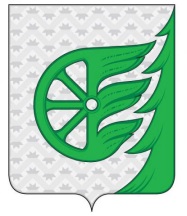 Администрация городского округа город ШахуньяНижегородской областиР А С П О Р Я Ж Е Н И Е